Załącznik graficznydo Zarządzenia Nr 112/2023Burmistrza Sulejowaz dnia 22 maja 2023 r.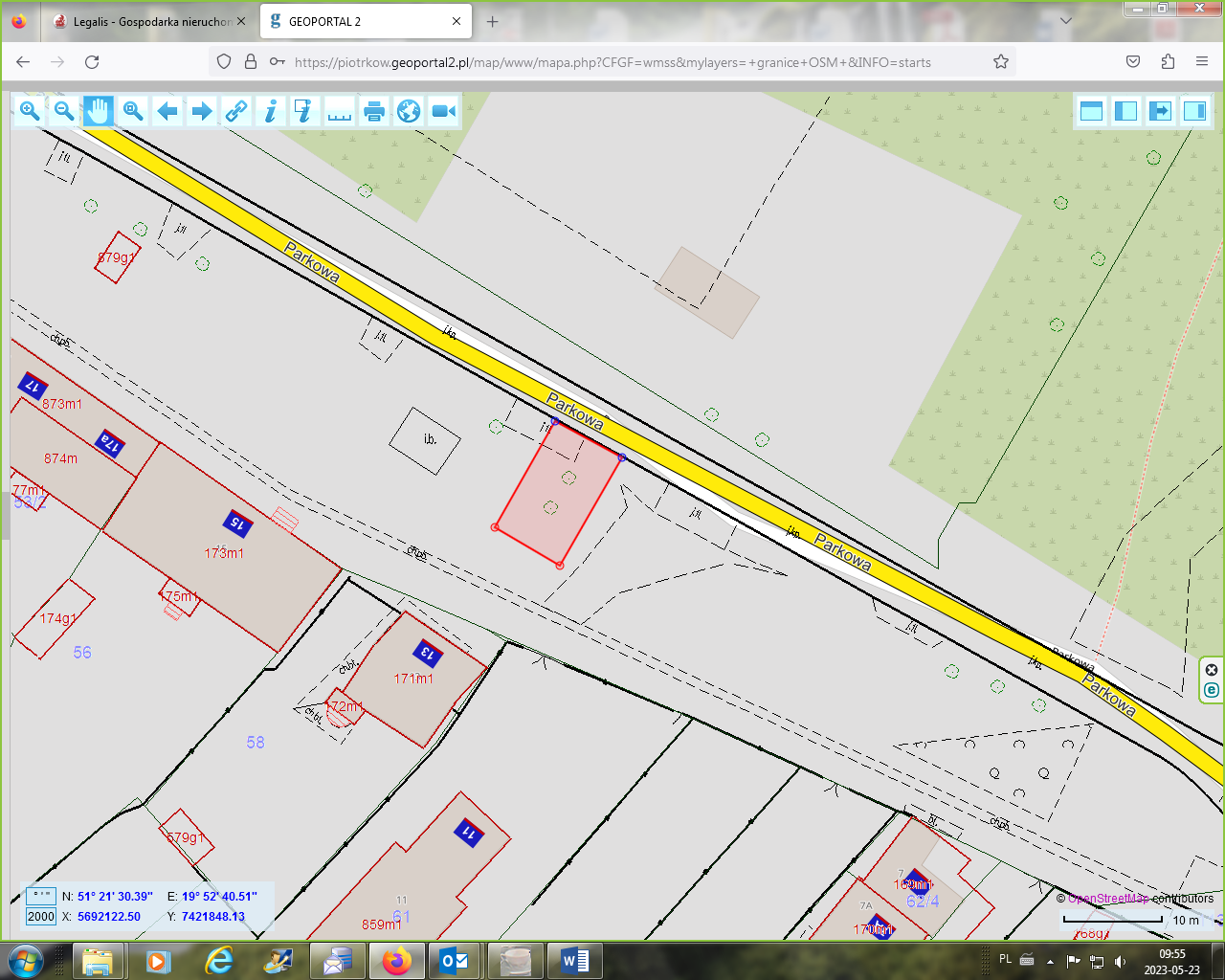 